写真の注文フォーム テンプレート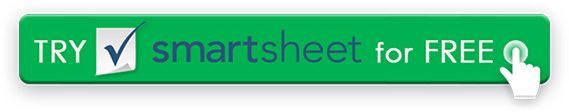 写真家/ ビジネス名写真家/ ビジネス名写真家/ ビジネス名ロゴロゴロゴロゴロゴロゴ123 メインストリートロゴロゴロゴロゴロゴロゴハミルトン,OH 44416ロゴロゴロゴロゴロゴロゴ(321) 456-7890ロゴロゴロゴロゴロゴロゴウェブ/メールアドレスロゴロゴロゴロゴロゴロゴ印刷価格設定印刷価格設定印刷価格設定印刷価格設定注文フォーム注文フォーム注文フォーム注文フォーム注文フォーム注文フォームセッションの日付大きさプリントマウントカンバス画像 NO. 印刷タイプ大きさ数量価格/各トータル4 x 6$5.00$0.00注文日5 x 7$10.00$0.008 x 10$15.00$0.00クライアント11 x 14$30.00$0.00クライアント名16 x 20$40.00$55.00$72.00$0.00住所行 120 x 24$60.00$80.00$100.00$0.00住所行 226 x 30$80.00$100.00$120.00$0.00住所行 324 x 36$100.00$125.00$140.00$0.00電話30 x 40$112.00$130.00$160.00$0.00電子メール$0.00$0.00$0.00クライアント署名条件$0.00$0.00$0.00署名の日付$0.00$0.00小計$0.00税金$0.00ありがとうございました出荷$0.00ありがとうございましたトータル$0.00免責事項Web サイト上で Smartsheet から提供される記事、テンプレート、または情報は参照用です。情報を最新かつ正確に保つよう努めていますが、当サイトまたはウェブサイトに含まれる情報、記事、テンプレート、関連するグラフィックスに関する完全性、正確性、信頼性、適合性、または可用性について、明示または黙示的ないかなる表明も保証も行いません。したがって、そのような情報に対する信頼は、お客様の責任で厳重に行われます。